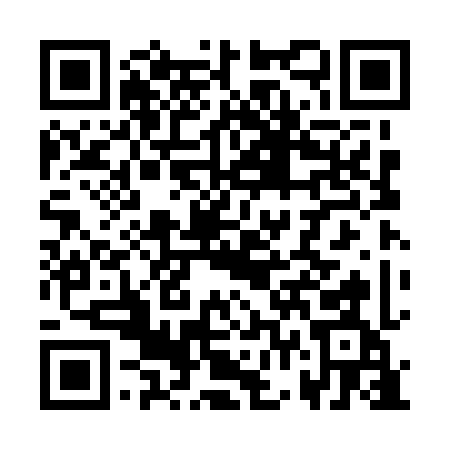 Prayer times for Budy Stawiskie, PolandMon 1 Apr 2024 - Tue 30 Apr 2024High Latitude Method: Angle Based RulePrayer Calculation Method: Muslim World LeagueAsar Calculation Method: HanafiPrayer times provided by https://www.salahtimes.comDateDayFajrSunriseDhuhrAsrMaghribIsha1Mon3:596:0412:355:017:079:052Tue3:566:0212:355:037:099:073Wed3:535:5912:355:047:119:104Thu3:505:5712:345:057:139:125Fri3:475:5512:345:077:159:156Sat3:435:5212:345:087:169:177Sun3:405:5012:345:097:189:208Mon3:375:4712:335:117:209:229Tue3:345:4512:335:127:229:2510Wed3:305:4312:335:137:249:2711Thu3:275:4012:325:147:259:3012Fri3:245:3812:325:167:279:3313Sat3:205:3612:325:177:299:3614Sun3:175:3312:325:187:319:3815Mon3:135:3112:315:197:339:4116Tue3:105:2912:315:217:359:4417Wed3:065:2712:315:227:369:4718Thu3:035:2412:315:237:389:5019Fri2:595:2212:315:247:409:5320Sat2:565:2012:305:257:429:5621Sun2:525:1812:305:267:449:5922Mon2:485:1512:305:287:4510:0223Tue2:445:1312:305:297:4710:0624Wed2:405:1112:305:307:4910:0925Thu2:365:0912:295:317:5110:1226Fri2:325:0712:295:327:5310:1627Sat2:285:0512:295:337:5410:1928Sun2:245:0312:295:347:5610:2329Mon2:205:0112:295:367:5810:2630Tue2:174:5912:295:378:0010:30